 			                Communications Committee Meeting Agenda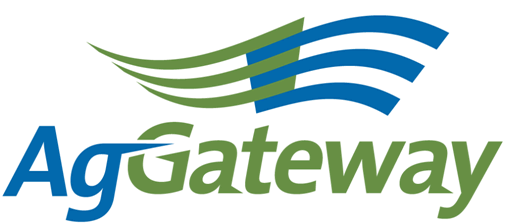 Note Taker Schedule: Social Media Calendar:Contact: Committee Chair  Kristin Nottingham   217 774 2105  knottingham@agvance.netCommittee Vice Chair  Natasha Lilly  Attendees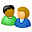 Contact: Committee Chair  Kristin Nottingham   217 774 2105  knottingham@agvance.netCommittee Vice Chair  Natasha Lilly  AttendeesContact: Committee Chair  Kristin Nottingham   217 774 2105  knottingham@agvance.netCommittee Vice Chair  Natasha Lilly  Attendees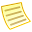 TopicTopicTopic LeaderTopic LeaderTopic LeaderNotesNotesMeeting MinutesMeeting Minutes Kristin Nottingham Kristin Nottingham Kristin NottinghamAntitrust GuidelinesAntitrust GuidelinesKristin NottinghamKristin NottinghamKristin NottinghamApproval of Prior Meeting Minutes from 11/11/15Approval of Prior Meeting Minutes from 11/11/15Kristin NottinghamKristin NottinghamKristin NottinghamReview Action Items Review Action Items Kristin NottinghamKristin NottinghamKristin NottinghamNewsletter Planning – January/FebruaryNewsletter Planning – January/FebruaryNewsletter Planning – MarchNewsletter Planning – MarchMarketing PlanMarketing PlanSusan RulandSusan RulandSusan RulandCommittee PlanCommittee PlanKristin NottinghamKristin NottinghamKristin NottinghamSocial Media 
Google AnalyticsSocial Media 
Google AnalyticsJody Costa Jody Costa Jody Costa New Business
Committee AssignmentsNew Business
Committee AssignmentsKristin NottinghamKristin NottinghamKristin NottinghamCommittee Positions – Welcome James (Jay) Nolfo, newest member of the Communications Committee! Newsletter Manager – Kristin NottinghamVice Chair – Council Members – Do we have members from each council?Committee Positions – Welcome James (Jay) Nolfo, newest member of the Communications Committee! Newsletter Manager – Kristin NottinghamVice Chair – Council Members – Do we have members from each council?Committee Positions – Welcome James (Jay) Nolfo, newest member of the Communications Committee! Newsletter Manager – Kristin NottinghamVice Chair – Council Members – Do we have members from each council?Other Discussion Items Other Discussion Items Kristin NottinghamKristin NottinghamKristin NottinghamCouncil Reporting Points Council Reporting Points Kristin NottinghamKristin NottinghamKristin NottinghamUpcoming MeetingsUpcoming MeetingsNext Meeting – Thursday, January  7 @ 2pm ET Next Meeting – Thursday, January  7 @ 2pm ET Next Meeting – Thursday, January  7 @ 2pm ET Active Action Items List as of 11/11/15Active Action Items List as of 11/11/15Active Action Items List as of 11/11/15AccountableAction Status Susan Reach out to Mike Carabine about the Crop Nutrition ArticleCrop Nutrition was going to try to get an article for August, but haven’t seen anything yet. Susan is going to follow up. Waiting on their ‘newsletter’. Susan is going to ask about this on her staff call on Monday, Oct. 5.SusanFind a location for the Allied Providers Matrix on the AgGateway websiteSusan has given some thought to this as well as a few new programs coming out. Nothing set in stone yet. In process. Has progressed. AndrianaInquire about ADAPT for October eNewsIn process. Kristin is going to ask Andriana about this because she was unable to attend the meeting.KristinFinalize Committee Plan and send to committee.JodyLook into trendy tweets for social media – what are people tweeting about?SusanEvents Calendar.KristinReach out to new attendees.Meeting DateNote Taker08-JanKristin05-FebAndriana12-MarKristin09-AprBrandon07-MayMelinda04-JunKristin02-JulKristin10-AugVictoria03-SepSusan01-OctKristin11-NovNatasha03-DecKristinWeekPoster11/23Natasha11/30Kristin12/07Jody12/14Andriana12/21Susan12/28Brandon1/4Natasha1/11Kristin1/18Jody1/25Andriana2/1Susan2/8Brandon